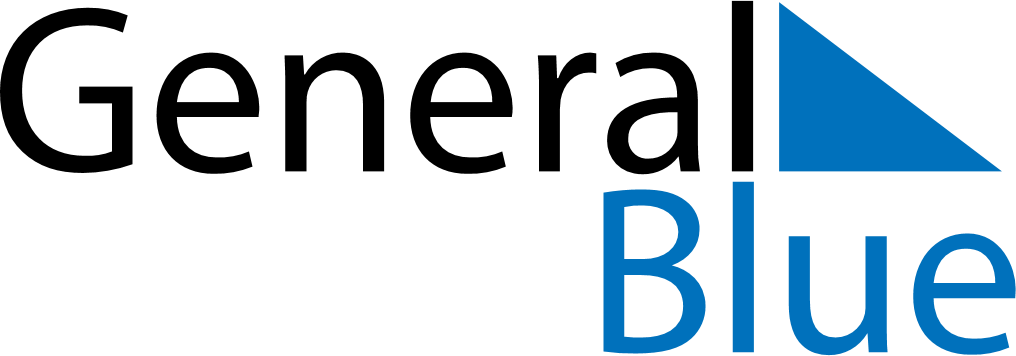 Weekly CalendarApril 6, 2020 - April 12, 2020Weekly CalendarApril 6, 2020 - April 12, 2020MondayApr 06MondayApr 06TuesdayApr 07WednesdayApr 08WednesdayApr 08ThursdayApr 09FridayApr 10FridayApr 10SaturdayApr 11SundayApr 12SundayApr 12My Notes